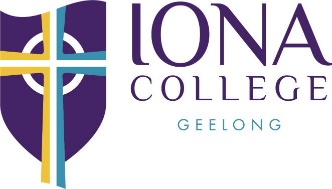 PERSONAL DETAILSEDUCATIONPOL EXPERIENCE (Past 10 years)NAME:NAME:NAME:NAME:NAME:ADDRESS:ADDRESS:ADDRESS:ADDRESS:ADDRESS:CITY:CITY:STATE:STATE:POSTCODE:EMAIL ADDRESS:EMAIL ADDRESS:EMAIL ADDRESS:EMAIL ADDRESS:EMAIL ADDRESS:TELEPHONE:HOME:HOME:MOBILE:MOBILE:VIT NUMBER:VIT NUMBER:VIT NUMBER:VIT NUMBER:VIT NUMBER:ACCREDITATION TO TEACH IN A CATHOLIC SCHOOL:                    YES                 Accreditation Number:                                    NO     ACCREDITATION TO TEACH IN A CATHOLIC SCHOOL:                    YES                 Accreditation Number:                                    NO     ACCREDITATION TO TEACH IN A CATHOLIC SCHOOL:                    YES                 Accreditation Number:                                    NO     ACCREDITATION TO TEACH IN A CATHOLIC SCHOOL:                    YES                 Accreditation Number:                                    NO     ACCREDITATION TO TEACH IN A CATHOLIC SCHOOL:                    YES                 Accreditation Number:                                    NO     ACCREDITATION TO TEACH RELIGIOUS EDUCATION IN A CATHOLIC SCHOOL:  YES                 Accreditation Number:                                    NO     ACCREDITATION TO TEACH RELIGIOUS EDUCATION IN A CATHOLIC SCHOOL:  YES                 Accreditation Number:                                    NO     ACCREDITATION TO TEACH RELIGIOUS EDUCATION IN A CATHOLIC SCHOOL:  YES                 Accreditation Number:                                    NO     ACCREDITATION TO TEACH RELIGIOUS EDUCATION IN A CATHOLIC SCHOOL:  YES                 Accreditation Number:                                    NO     ACCREDITATION TO TEACH RELIGIOUS EDUCATION IN A CATHOLIC SCHOOL:  YES                 Accreditation Number:                                    NO     CURRENT SALARY CLASSIFICATION LEVEL:CURRENT SALARY CLASSIFICATION LEVEL:CURRENT SALARY CLASSIFICATION LEVEL:CURRENT SALARY CLASSIFICATION LEVEL:CURRENT SALARY CLASSIFICATION LEVEL:POSITION(s) OF LEADERSHIP YOU ARE APPLYING FOR:POSITION(s) OF LEADERSHIP YOU ARE APPLYING FOR:POSITION(s) OF LEADERSHIP YOU ARE APPLYING FOR:POSITION(s) OF LEADERSHIP YOU ARE APPLYING FOR:POSITION(s) OF LEADERSHIP YOU ARE APPLYING FOR:NUMBER OF YEARS TEACHING:NUMBER OF YEARS TEACHING:NUMBER OF YEARS TEACHING:NUMBER OF YEARS TEACHING:NUMBER OF YEARS TEACHING:TERTIARY LEVEL QUALIFICATIONSTERTIARY LEVEL QUALIFICATIONSTERTIARY LEVEL QUALIFICATIONSTERTIARY LEVEL QUALIFICATIONSQualification GainedInstitution AttendedYears AttendedYear CompletedCURRENT TERTIARY STUDY BEING UNDERTAKEN       CURRENT TERTIARY STUDY BEING UNDERTAKEN       CURRENT TERTIARY STUDY BEING UNDERTAKEN       StudyInstitution AttendedYears AttendedSchoolPositionPOL LevelYear(s)WHAT ARE YOU PASSIONATE ABOUT IN EDUCATIONAL LEADERSHIP? (brief summary)OVER THE NEXT TWO YEARS, WHAT DO YOU SEE AS THE MAIN CHALLENGES IN THE AREA OF LEADERSHIP FOR WHICH YOU ARE APPLYING? (brief summary)WHAT SPECIFIC STRENGTHS WILL YOU BRING TO THIS POL? (brief summary)WHAT EXCITES YOU ABOUT LEADING A NEW SCHOOL IN THE POL YOU ARE APPLYING FOR? (brief summary)ADD ANY OTHER COMMENTS THAT MAY SUPPORT YOUR POL APPLICATION (brief summary)